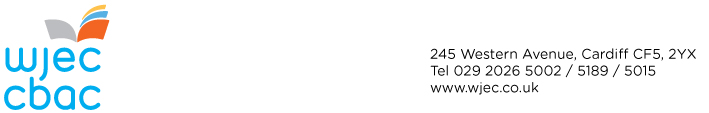 Mae'r Uwch Swyddog Ymchwil yn gyfrifol am baratoi'r sylfeini ar gyfer dadansoddi cymwysterau CBAC cyn ac ar ôl dyfarnu, gan gynnwys:paratoi data sy'n ymwneud â rhagfynegiadau ystadegol, dadansoddi cofrestriadau a dulliau dyfarnu;rheoli allbynnau data sy'n cael eu defnyddio ar gyfer ymchwil a dadansoddiad ystadegol, gan gynnwys ffeiliau canlyniadau, data ar lefel eitem, data marcio ar-lein a data arholwyr;paratoi cod ystadegol i gynhyrchu dadansoddiadau cymhleth tuag at gasgliadau data rheoleiddiol ad-hoc a rheolaidd;cefnogi'r broses o gynhyrchu metrigau gweithrediad asesiadau ac ansawdd marcio i'w defnyddio o fewn y cylchoedd sicrhau ansawdd ar gyfer ein hasesiadau.Yn ogystal â'r cyfrifoldebau hyn, dan gyfarwyddyd uwch aelodau o staff Ymchwil a Safonau, bydd deiliad y swydd hon yn cynorthwyo ag unrhyw ddyletswyddau'n ymwneud â'r gylchred ddyfarnu ac adroddiadau i'r rheoleiddwyr. Mae hyn yn cynnwys, ond heb fod yn gyfyngedig i:dadansoddi data i'w defnyddio mewn cyfarfodydd dyfarnu;cynhyrchu tablau ystadegol ac adroddiadau a dadansoddiadau yn ôl gofynion y cyrff rheoleiddiol neu i'w dadansoddi'n fewnol;ymateb i ymholiadau oddi wrth staff CBAC, cwsmeriaid a rhanddeiliaid eraill, gan gynnwys paratoi gwybodaeth ystadegol briodol;cefnogi uwch swyddogion Ymchwil a swyddogion pwnc yn y gwaith o grynhoi a gwirio data ar ddiwedd cyfarfodydd dyfarnu.Fel rhan annatod o'r tîm Ymchwil a Safonau, bydd deiliad y swydd hefyd yn cynnig cefnogaeth ragweithiol i weithgareddau ymchwil ar draws y corff: cydlynu ymchwil, coladu a dadansoddi data, i gyflwyno'r canlyniadau yn ôl gofynion ein rhanddeiliaid, yn eu plith y rheoleiddwyr, swyddogion pwnc a thimau technegol/safonau ar draws sefydliadau dyfarnu. Cydymffurfiaeth reoleiddiol a dogfennu polisïau a gweithdrefnauAr y cyd â'r Pennaeth Dyfarnu a Safonau a chydweithwyr eraill, penderfynu ar bolisïau a gweithdrefnau'n ymwneud â rheoli data, a'u dogfennu'n fanwl.Gweithio gyda'r Rheolwr Adrodd Rheoleiddiol ac Ystadegau i gyflwyno amrywiaeth o adroddiadau ystadegol ad-hoc a rheolaidd ar gyfer y rheoleiddwyr, megis y rhai sy'n ymwneud ag apeliadau am farcio/Adolygu’r Marcio a’r Cymedroli a chrynodebau o gofrestriadau cyn cyfresi arholiadau.Dyfarnu: dadansoddi data paratoadolRheoli a chynhyrchu ffeiliau data canolfannau cyffredin, matricsau rhagfynegi a rhestrau o ymgeiswyr cydwedd i'w defnyddio wrth ddyfarnu pob cyfres arholiadau.Dadansoddi a rhagfynegi amcangyfrifon o gofrestriadau at ddibenion cynllunio a gwirio cyn y dyfarniadau.Gweithio ar y cyd ag uwch aelodau'r tîm Ymchwil a Safonau er mwyn adnabod dulliau dyfarnu priodol ar gyfer cymwysterau ym mhob cyfres arholiadau.DyfarnuCynorthwyo â'r gwaith o gynhyrchu a gwirio allbwn ystadegol a ddefnyddir mewn cyfarfodydd dyfarnu cymwysterau, gan gynnwys taenlenni proffiliau cofrestru a dulliau modelu dyfarniadau byw. Cefnogi'r uwch swyddog dyfarnu a'r swyddog pwnc o ran gwirio'r deunydd a'r data dyfarnu ar ddiwedd cyfarfodydd dyfarnu ('gwirio'r ffeil dyfarnu').Gan gysylltu â'r Pennaeth Adrodd Rheoleiddiol ac Ystadegau a uwch gydweithwyr eraill yn y tîm Ymchwil a Safonau, datblygu a chynhyrchu dadansoddiad ystadegol yn ymwneud â rheoli digwyddiadau, gwallau mewn papurau cwestiynau a honiadau o gamymddwyn mewn cyfresi arholiadau. Bydd hyn yn cynnwys sicrhau bod dadansoddiadau wedi'u cytuno a'u paratoi ymlaen llaw i'r dyfarnu, a'u bod yn cael eu rhedeg yn ôl terfynau amser y rheoleiddwyr. Cynhyrchu adroddiadau ystadegol safonol mewn perthynas â honiadau o gamymddwyn canolfannau, gan ddefnyddio fformatau cytûn.Dyfarnu: rheoli dataRheoli darnau data AS400 a TSA i optimeiddio cysondeb mewn ffeiliau data ac optimeiddio ffeiliau.Rheoli'r adnodd data DRS, tynnu a storio data mewn fformat hygyrch ar gyfer pob cyfres arholiadau.Rheoli mynediad a chaniatadau i'r Gronfa Ddata Genedlaethol o Ddisgyblion ac i ffynonellau data sensitif eraill.Dadansoddi ar ôl y dyfarnuCynorthwyo â'r gwaith o dynnu data a chynhyrchu tablau canlyniadau ar gyfer arholiadau, gan gynnwys tablau canlyniadau rhagarweiniol a therfynol ar gyfer gwefan CBAC.Cefnogi'r Pennaeth Ymchwil a Dadansoddiad Ystadegol wrth lunio allbynnau ystadegol gweithrediad asesiadau, gan gynnwys metrigau ansawdd marcio, i'w defnyddio'n rhan o'r gylchred sicrhau ansawdd asesiadau.Ymgymryd â dadansoddiad deallusrwydd marchnad, dan gyfarwyddyd y Pennaeth Ymchwil a Dadansoddiad Ystadegol a'r Pennaeth Cynorthwyol Ymchwil a Dadansoddiad Ystadegol.Ymholiadau mewnol ac allanolYmateb i ymholiadau, mewnol ac allanol, dros e-bost a dros y ffôn.Dadansoddi data gan ddefnyddio pecynnau meddalwedd ystadegol a/neu Excel mewn ymateb i'r ymholiadau hyn a chynhyrchu tablau a/neu adroddiadau ar gyfer y sawl sy'n holi.Sicrhau y dogfennir yr holl ymholiadau a dderbynnir yn y Gronfa Ddata Ymholiadau'n briodol.YmchwilDan gyfarwyddyd rheolwyr Ymchwil ac Ystadegau, dylunio ac ymgymryd â phrojectau ymchwil a dadansoddiad ystadegol i ddarparu gwybodaeth ar gyfer amrywiaeth o gynulleidfaoedd mewnol ac allanol – gan gynnwys casglu data a dadansoddi ac ysgrifennu adroddiadau.Rheoli dataCrynhoi, cynnal a diweddaru cronfeydd data Excel cyfredol/hanesyddol at ddibenion dyfarnu ac ymchwil. CynrychioliCynrychioli'r adran Ymchwil a Safonau mewn cyfarfodydd mewnol perthnasol yn CBAC.Dyletswyddau eraillYmgymryd ag unrhyw ddyletswyddau eraill, sy'n gymesur â lefel y swydd, yn ôl gofynion y tîm rheoli Ymchwil a Safonau.Hynod ddymunolLefel uchel o rifedd.Cymhwysedd ystadegolY gallu i ddehongli a gwneud sylwadau am wybodaeth rifiadol.Sgiliau ymchwil ac ysgrifennu adroddiadau ar gyfer gofynion mewnol/allanol.Mae sgiliau TG rhagorol yn hanfodol, y defnydd o raglenni Excel, Word a rhaglenni Microsoft Office eraill yn arbennig.Y gallu i gyflawni gwaith yn fanwl gywir ac i dalu sylw i'r manylion.Sgiliau trefnu a gweinyddu cadarn.Sgiliau cyfathrebu da, ar lafar ac yn ysgrifenedig, a'r gallu i ymdrin yn dringar ac effeithlon ag ymholiadau.Y gallu i drefnu, blaenoriaethu a chwblhau baich gwaith amrywiol dan yr oruchwyliaeth leiaf a'r gallu i weithio'n bwyllog ac yn ofalus dan bwysau.Y gallu i ddefnyddio eich menter eich hun – yn enwedig o ran bod yn hyblyg wrth ddatrys problemau.Y gallu i ddefnyddio meddalwedd ystadegol arbennig, Stata yn benodol.DymunolGwybodaeth am ddata a gynhyrchir ac a ddefnyddir drwy gydol y broses ddyfarnu arholiadau, gan gynnwys data ar lefel ymgeisydd, data ar lefel eitem, data marcio ar-lein, Ymholiadau am Ganlyniadau/apeliadau marcio a metrigau ansawdd marcio.Sgiliau iaith GymraegHynod ddymunolGwybodaeth gadarn am y broses ddyfarnu arholiadau ac am gyfrifoldebau'r gwahanol isadrannau ac unedau sy'n gweithio'n rhan o'r gylchred arholiadau.Gwybodaeth weithiol gadarn am becynnau meddalwedd (Microsoft Word ac Excel yn benodol).Gwybodaeth weithiol am feddalwedd ystadegol, neu fod yn barod ac yn gallu datblygu gwybodaeth o'r fath.DymunolGwybodaeth am gamau project ymchwil.Gwybodaeth am ddulliau ymchwil meintiol ac ansoddol, a'u cymwysiadau.Galluoedd cryf, amlwg yn y defnydd o'r pecyn meddalwedd ystadegol Stata.Gwybodaeth am gylchred sicrhau ansawdd asesiadau.Hynod ddymunolProfiad o baratoi a phrosesu data a chynhyrchu'r canlyniadau mewn fformat priodol.Dymunol Profiad o ysgrifennu adroddiadau.Profiad o ddylunio a chynnal projectau ymchwil.DymunolCymhwyster (cymwysterau) sy'n dangos lefel uchel o gymhwysedd rhifiadol neu ystadegol.Cymwysterau sy'n dangos sgiliau ymchwil.DISGRIFIAD SWYDDPrif Ddyletswyddau a Chyfrifoldebau:Manyleb y PersonTeitl y swydd:Uwch Swyddog YmchwilAdran:Gwasanaeth Asesu Meini prawf hynod ddymunol yw’r sgiliau a’r profiad gorau posibl a fydd gan yr ymgeisydd yn ddelfrydol.  Meini prawf dymunol yw’r rhai a fyddai’n ychwanegu gwerth at y swydd os ydynt ar gael, gan gynnwys hefyd potensial am dwf a datblygiad yn y rôl.  Sgiliau a GalluoeddGwybodaethProfiadHyfforddiant / Cymwysterau Telerau ac Amodau GwasanaethTelerau ac Amodau GwasanaethTelerau ac Amodau GwasanaethTelerau ac Amodau GwasanaethTerms and Conditions of ServiceTerms and Conditions of ServiceTerms and Conditions of ServiceTeitl y Swydd:Job Title:Uwch Swyddog YmchwilUwch Swyddog YmchwilUwch Swyddog YmchwilUwch Swyddog YmchwilUwch Swyddog YmchwilUwch Swyddog YmchwilCyflog:Salary:£26,307 - £28,026£26,307 - £28,026Gradd:Grade:Gradd:Grade:66Gwyliau Blynyddol:Annual Leave:25 Diwrnod y flwyddyn.  Mae CBAC yn caniatáu 16 o ddyddiau statudol/ychwanegol o wyliau yn ogystal ar hyn o bryd.25 Days per annum.  In addition, the WJEC currently allows 16 statutory / additional holidays25 Diwrnod y flwyddyn.  Mae CBAC yn caniatáu 16 o ddyddiau statudol/ychwanegol o wyliau yn ogystal ar hyn o bryd.25 Days per annum.  In addition, the WJEC currently allows 16 statutory / additional holidays25 Diwrnod y flwyddyn.  Mae CBAC yn caniatáu 16 o ddyddiau statudol/ychwanegol o wyliau yn ogystal ar hyn o bryd.25 Days per annum.  In addition, the WJEC currently allows 16 statutory / additional holidays25 Diwrnod y flwyddyn.  Mae CBAC yn caniatáu 16 o ddyddiau statudol/ychwanegol o wyliau yn ogystal ar hyn o bryd.25 Days per annum.  In addition, the WJEC currently allows 16 statutory / additional holidays25 Diwrnod y flwyddyn.  Mae CBAC yn caniatáu 16 o ddyddiau statudol/ychwanegol o wyliau yn ogystal ar hyn o bryd.25 Days per annum.  In addition, the WJEC currently allows 16 statutory / additional holidays25 Diwrnod y flwyddyn.  Mae CBAC yn caniatáu 16 o ddyddiau statudol/ychwanegol o wyliau yn ogystal ar hyn o bryd.25 Days per annum.  In addition, the WJEC currently allows 16 statutory / additional holidaysPensiwn:Pension:Gweithredir darpariaeth y Ddeddf Bensiwn Llywodraeth LeolThe provision of the Local Government Superannuation Act applyGweithredir darpariaeth y Ddeddf Bensiwn Llywodraeth LeolThe provision of the Local Government Superannuation Act applyGweithredir darpariaeth y Ddeddf Bensiwn Llywodraeth LeolThe provision of the Local Government Superannuation Act applyGweithredir darpariaeth y Ddeddf Bensiwn Llywodraeth LeolThe provision of the Local Government Superannuation Act applyGweithredir darpariaeth y Ddeddf Bensiwn Llywodraeth LeolThe provision of the Local Government Superannuation Act applyGweithredir darpariaeth y Ddeddf Bensiwn Llywodraeth LeolThe provision of the Local Government Superannuation Act applyMath o Gytundeb:Math o Gytundeb:Math o Gytundeb:Math o Gytundeb:Contract Type:Contract Type:Contract Type:  Llawn-amser / Full Time  Llawn-amser / Full Time  Llawn-amser / Full Time  Llawn-amser / Full Time  Llawn-amser / Full Time  Llawn-amser / Full Time  Llawn-amser / Full Time  Rhan-amser / Part Time  Rhan-amser / Part TimeNifer yr oriau'r wythnosNo. of hrs per weekNifer yr oriau'r wythnosNo. of hrs per weekNifer yr oriau'r wythnosNo. of hrs per weekNifer yr oriau'r wythnosNo. of hrs per week  Llawn-amser Tymor Cyfyngedig / Full Time        Cyfnod Cyfyngedig  Llawn-amser Tymor Cyfyngedig / Full Time        Cyfnod CyfyngedigDiwedd y TymorEnd of TermDiwedd y TymorEnd of TermDiwedd y TymorEnd of TermDiwedd y TymorEnd of Term    Rhan-amser Tymor Cyfyngedig / Part Time        Cyfnod Cyfyngedig    Rhan-amser Tymor Cyfyngedig / Part Time        Cyfnod CyfyngedigDiwedd y TymorEnd of TermDiwedd y TymorEnd of TermDiwedd y TymorEnd of TermDiwedd y TymorEnd of TermNifer yr oriau'r wythnosNo. of hrs per weekNifer yr oriau'r wythnosNo. of hrs per weekNifer yr oriau'r wythnosNo. of hrs per weekNifer yr oriau'r wythnosNo. of hrs per week36.5Dull Ymgeisio:Dull Ymgeisio:Dull Ymgeisio:Dull Ymgeisio:Method of Application:Method of Application:Method of Application:Dylid anfon ffurflenni wedi’u llenwi ar e-bost at ad@cbac.co.uk neu eu postio i’r Uned Adnoddau Dynol, CBAC, 245 Rhodfa’r Gorllewin, Caerdydd, CF5 2YX erbyn 03 Tachwedd 2020.Completed forms should be sent by email to hr@wjec.co.uk or returned by post to the Human Resources Unit, WJEC, 245 Western Avenue, Cardiff CF5 2YX by 03 November 2020.Dylid anfon ffurflenni wedi’u llenwi ar e-bost at ad@cbac.co.uk neu eu postio i’r Uned Adnoddau Dynol, CBAC, 245 Rhodfa’r Gorllewin, Caerdydd, CF5 2YX erbyn 03 Tachwedd 2020.Completed forms should be sent by email to hr@wjec.co.uk or returned by post to the Human Resources Unit, WJEC, 245 Western Avenue, Cardiff CF5 2YX by 03 November 2020.Dylid anfon ffurflenni wedi’u llenwi ar e-bost at ad@cbac.co.uk neu eu postio i’r Uned Adnoddau Dynol, CBAC, 245 Rhodfa’r Gorllewin, Caerdydd, CF5 2YX erbyn 03 Tachwedd 2020.Completed forms should be sent by email to hr@wjec.co.uk or returned by post to the Human Resources Unit, WJEC, 245 Western Avenue, Cardiff CF5 2YX by 03 November 2020.Dylid anfon ffurflenni wedi’u llenwi ar e-bost at ad@cbac.co.uk neu eu postio i’r Uned Adnoddau Dynol, CBAC, 245 Rhodfa’r Gorllewin, Caerdydd, CF5 2YX erbyn 03 Tachwedd 2020.Completed forms should be sent by email to hr@wjec.co.uk or returned by post to the Human Resources Unit, WJEC, 245 Western Avenue, Cardiff CF5 2YX by 03 November 2020.Dylid anfon ffurflenni wedi’u llenwi ar e-bost at ad@cbac.co.uk neu eu postio i’r Uned Adnoddau Dynol, CBAC, 245 Rhodfa’r Gorllewin, Caerdydd, CF5 2YX erbyn 03 Tachwedd 2020.Completed forms should be sent by email to hr@wjec.co.uk or returned by post to the Human Resources Unit, WJEC, 245 Western Avenue, Cardiff CF5 2YX by 03 November 2020.Dylid anfon ffurflenni wedi’u llenwi ar e-bost at ad@cbac.co.uk neu eu postio i’r Uned Adnoddau Dynol, CBAC, 245 Rhodfa’r Gorllewin, Caerdydd, CF5 2YX erbyn 03 Tachwedd 2020.Completed forms should be sent by email to hr@wjec.co.uk or returned by post to the Human Resources Unit, WJEC, 245 Western Avenue, Cardiff CF5 2YX by 03 November 2020.Dylid anfon ffurflenni wedi’u llenwi ar e-bost at ad@cbac.co.uk neu eu postio i’r Uned Adnoddau Dynol, CBAC, 245 Rhodfa’r Gorllewin, Caerdydd, CF5 2YX erbyn 03 Tachwedd 2020.Completed forms should be sent by email to hr@wjec.co.uk or returned by post to the Human Resources Unit, WJEC, 245 Western Avenue, Cardiff CF5 2YX by 03 November 2020.